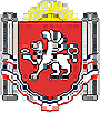 АДМИНИСТРАЦИЯ БЕРЕЗОВСКОГО СЕЛЬСКОГО ПОСЕЛЕНИЯРАЗДОЛЬНЕНСКОГО РАЙОНАРЕСПУБЛИКИ КРЫМПОСТАНОВЛЕНИЕ25 июня 2020 г.                        	  	                                       		№ 177село БерезовкаО внесении изменений в постановление Администрации Березовского сельского поселения от 29.12.2017 № 293 «Об утверждении Положения о системе управления охраной труда в Администрации Березовского сельского поселения»Рассмотрев протест прокуратуры Раздольненского района от 11.06.2020 № 39-2020/Прдп84-20-120350020, в соответствии с Трудовым кодексом Российской Федерации, руководствуясь Приказом Минтруда России от 19.08.2016 № 438н «Об утверждении типового положения о системе управления охраной труда», с целью приведения нормативных правовых актов Березовского сельского поселения в соответствие с действующим законодательствомПОСТАНОВЛЯЮ:1.Внести в постановление Администрации Березовского сельского поселения от 29.12.2017 № 293 «Об утверждении Положения о системе управления охраной труда в Администрации Березовского сельского поселения» следующие изменения:1.1. Дополнить Положение о системе управления охраной труда в Администрации Березовского сельского поселения разделом X следующего содержания:«Х. Контроль функционирования СУОТ и мониторинг реализации процедур.10.1. Постоянный контроль за функционированием системы охраны труда является одним из средств по предупреждению производственного травматизма, профессиональных заболеваний и осуществляется путем оперативного выявления отклонений от требований правил и норм охраны труда с принятием необходимых мер по их устранению. Объектами контроля являются:а) контроль состояния рабочего места, выявления профессиональных рисков, а также реализации иных мероприятий по охране труда, осуществляемых постоянно, мониторинг показателей реализации процедур;б) контроль выполнения процессов, имеющих периодический характер выполнения: оценка условий труда работников, подготовка по охране труда, проведение медицинских осмотров;в) учет и анализ аварий, несчастных случаев, профессиональных заболеваний, а также изменений требований охраны труда, соглашений по охране труда, подлежащих выполнению;г) контроль эффективности функционирования СУОТ в целом.10.2. Для повышения эффективности контроля функционирования СУОТ и мониторинга показателей реализации процедур на каждом уровне управления работодатель вводит ступенчатые формы контроля функционирования СУОТ и мониторинга показателей реализации процедур, а также предусматривает возможность осуществления общественного контроля функционирования СУОТ и мониторинга показателей реализации процедур.10.3. Результаты контроля функционирования СУОТ и мониторинга реализации процедур оформляются работодателем в форме акта».2. Обнародовать настоящее постановление на информационных стендах населенных пунктов Березовского сельского поселения и на официальном сайте Администрации Березовского сельского поселения с сети Интернет (http:/berezovkassovet.ru/).3. Настоящее постановление вступает в силу с момента его обнародования.4. Контроль за выполнением настоящего постановления оставляю за собой.Председатель Березовского сельскогосовета – глава АдминистрацииБерезовского сельского поселения			         	   			А.Б.Назар